НА ОБЩЕСТВЕННОЕ ОБСУЖДЕНИЕ ВЫНОСИТСЯ:Проект распоряжения администрации города Орска Оренбургской области «О внесении изменений в распоряжение администрации города Орска от 30 июня . № 365-р»Срок проведения обсуждения в целях общественного контроля составляет 	не менее 5 рабочих дней со дня размещения проекта правового акта – по 17.12.2020 г. включительно.Общественные объединения, юридические и физические лица вправе направить свои предложения к указанному проекту в письменной форме в отдел по закупкам администрации города Орска (. Орск, пр. Ленина 29, каб. 313) или в электронной форме на электронный адрес mo_zakupki@orsk-adm.ru (с пометкой: «ОБЩЕСТВЕННОЕ ОБСУЖДЕНИЕ»).По вопросам, возникающим в процессе общественного обсуждения обращаться по телефону: 8(3537)250484.Предложения общественных объединений, юридических и физических лиц, поступившие в электронной или письменной форме, рассматриваются в 30 дневный срок в соответствии с законодательством Российской Федерации о порядке рассмотрения обращений граждан.По результатам рассмотрения указанных предложений, ответы на них будут размещены на официальном сайте МКУ «Консультационно-методические центр г. Орска» (www.kmc-orsk.ru).            В соответствии с частью 5 статьи 19 Федерального закона                              от 05.04.2013 г. № 44-ФЗ «О контрактной системе в сфере закупок товаров, работ, услуг для обеспечения государственных и муниципальных нужд», постановлением администрации города Орска от 30.12.2015 г. № 7766-п «Об утверждении требований к порядку разработки и принятия правовых актов о нормировании в сфере закупок для обеспечения муниципальных нужд           г. Орска, содержанию указанных актов и обеспечению их исполнения», руководствуясь статьей 25 Устава города Орска:            1. Внести изменения в распоряжение администрации  города  Орска                       от 30 июня . № 365-р «Об утверждении ведомственного перечня отдельных видов товаров, работ, услуг, их потребительских свойств (в том числе качества) и иных характеристик (в том числе предельных цен товаров, работ, услуг) к ним на обеспечение функций «Администрации города Орска» и подведомственных ей казенных учреждений, бюджетных учреждений» и нормативных затрат на обеспечение функций «Администрации города Орска» и подведомственных ей казенных учреждений, бюджетных учреждений» с учетом ранее внесенных изменений и дополнений:           1.1. Приложение № 2 «Нормативные затраты на обеспечение функций «Администрации города Орска» и подведомственных ей казенных учреждений, бюджетных учреждений» изложить в новой редакции согласно приложению.            2. Распоряжение вступает в силу со дня его подписания.           3. Контроль за исполнением настоящего распоряжения возложить на заместителя главы города – руководителя аппарата администрации города. Глава города Орска			                                              В.Н. Козупица                                                                                              Приложение                                                 к распоряжению                                                                     администрации города Орска                                                                     от __________  № _________НОРМАТИВНЫЕ ЗАТРАТЫна обеспечение функций «Администрации города Орска»и подведомственных ей казенных учреждений, бюджетных учреждений1. Затраты на информационно-коммуникационные технологии1.1. Затраты на услуги связи Затраты на абонентскую плату за услуги местной, внутризоновой,                                               междугородней, международной телефонной связи () определяются по формуле: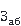  ;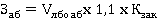 где:  -  объем освоенных лимитов бюджетных обязательств отчетного финансового года на заключение и оплату муниципальных контрактов, предметом которых является абонентская плата за услуги местной, внутризоновой, междугородней, международной телефонной связи;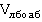  - коэффициент закупа не более 9.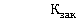 1.1.2. Затраты на повременную оплату местных, внутризоновых, междугородних и международных телефонных соединений () определяются по формуле: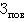 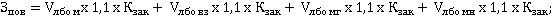  где:  – объем освоенных лимитов бюджетных обязательств отчетного финансового года на заключение и оплату муниципальных контрактов, предметом которых является предоставление услуг местной связи;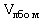  - объем освоенных лимитов бюджетных обязательств отчетного финансового года на заключение и оплату муниципальных контрактов, предметом которых является предоставление услуг внутризоновой телефонной связи;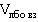  - объем освоенных лимитов бюджетных обязательств отчетного финансового года на заключение и оплату муниципальных контрактов, предметом которых является предоставление услуг междугородней телефонной связи;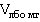  - объем освоенных лимитов бюджетных обязательств отчетного финансового года на заключение и оплату муниципальных контрактов, предметом которых является предоставление услуг международной телефонной связи;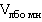                 - коэффициент закупа не более 9.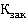 1.1.3.  Затраты на оплату услуг подвижной связи () определяются по формуле: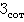  ;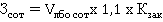             где: - объем освоенных лимитов бюджетных обязательств отчетного финансового года на заключение и оплату муниципальных контрактов, предметом которых является предоставление услуг подвижной телефонной связи;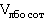               - - коэффициент закупа не более 9.Затраты на передачу данных с использованием информационно-телекоммуникационной сети Интернет (далее - сеть Интернет) и услуги интернет-провайдеров для планшетных компьютеров () определяются по формуле: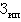  ;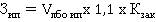 где: - объем освоенных лимитов бюджетных обязательств отчетного финансового года на заключение и оплату муниципальных контрактов, предметом которых является предоставление услуг интернет-провайдеров для планшетных компьютеров;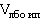                  - коэффициент закупа не более 9.1.1.5. Затраты на сеть Интернет и услуги интернет-провайдеров () определяются по формуле: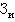  ;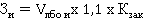 где: - объем освоенных лимитов бюджетных обязательств отчетного финансового года на заключение и оплату муниципальных контрактов, предметом которых является предоставление услуг интернет-провайдеров;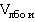              - коэффициент закупа не более 9.1.1.6. Затраты на оплату услуг по предоставлению цифровых потоков для коммутируемых телефонных соединений () определяются по формуле: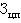  ;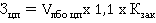 где: - объем освоенных лимитов бюджетных обязательств отчетного финансового года на заключение и оплату муниципальных контрактов, предметом которых является предоставление услуг по предоставлению цифровых потоков для коммутируемых телефонных соединений;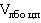                 - коэффициент закупа не более 9.1.1.7. Затраты на оплату иных услуг связи () определяются по формуле: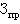  ;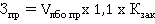 где: - объем освоенных лимитов бюджетных обязательств отчетного финансового года на заключение и оплату муниципальных контрактов, предметом которых является предоставление иных услуг связи;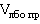                  - коэффициент закупа не более 9.Затраты на содержание имуществаПри определении затрат на содержание имущества  применяется перечень работ по техническому обслуживанию, ремонту и регламентно-профилактическому ремонту, нормативам трудозатрат на их выполнение, установленный в эксплуатационной документации или утвержденном техническом задании на оказание таких услуг.1.2.1. Затраты на техническое обслуживание, ремонт и регламентно-профилактический ремонт вычислительной техники () определяются по формуле: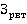  ;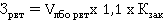 где: - объем освоенных лимитов бюджетных обязательств отчетного финансового года на заключение и оплату муниципальных контрактов, предметом которых является предоставление услуг на техническое обслуживание, ремонт и регламентно-профилактический ремонт вычислительной техники;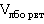              - коэффициент закупа не более 9.В случае отсутствия фактически освоенных лимитов бюджетных обязательств отчетного периода следует руководствоваться нормативами:                                                                                                                        Таблица 11.2.2. Затраты на техническое обслуживание, ремонт и регламентно-профилактический ремонт оборудования по обеспечению безопасности информации () определяются по формуле: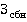  ;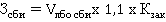 где: - объем освоенных лимитов бюджетных обязательств отчетного финансового года на заключение и оплату муниципальных контрактов, предметом которых является предоставление услуг по техническому обслуживанию, ремонту и регламентно-профилактическому ремонту оборудования по обеспечению безопасности информации;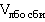                - коэффициент закупа не более 9.1.2.3. Затраты на техническое обслуживание, ремонт и регламентно-профилактический ремонт системы телефонной связи (автоматизированных телефонных станций) () определяются по формуле: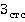  ;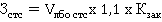 где: - объем освоенных лимитов бюджетных обязательств отчетного финансового года на заключение и оплату муниципальных контрактов, предметом которых является предоставление услуг по техническому обслуживанию, ремонту и регламентно-профилактическому ремонту системы телефонной связи;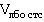              - коэффициент закупа не более 9.1.2.4. Затраты на техническое обслуживание, ремонт и регламентно-профилактический ремонт локальных вычислительных сетей () определяются по формуле: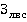  ;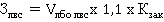 где: - объем освоенных лимитов бюджетных обязательств отчетного финансового года на заключение и оплату муниципальных контрактов, предметом которых является предоставление услуг по техническому обслуживанию, ремонту и регламентно-профилактическому ремонту локальных вычислительных сетей;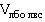               - коэффициент закупа не более 9.1.2.5. Затраты на техническое обслуживание, ремонт и регламентно-профилактический ремонт систем бесперебойного питания () определяются по формуле: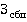  ;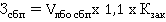 где: - объем освоенных лимитов бюджетных обязательств отчетного финансового года на заключение и оплату муниципальных контрактов, предметом которых является предоставление услуг по техническому обслуживанию, ремонту и регламентно-профилактическому ремонту систем бесперебойного питания;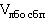            - коэффициент закупа не более 9.В случае отсутствия фактически освоенных лимитов бюджетных обязательств отчетного периода следует руководствоваться нормативами:Таблица 1          1.2.6. Затраты на техническое обслуживание, ремонт и регламентно-профилактический ремонт принтеров, многофункциональных устройств, копировальных аппаратов и иной оргтехники () определяются по формуле: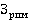  ;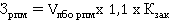 где: - объем освоенных лимитов бюджетных обязательств отчетного финансового года на заключение и оплату муниципальных контрактов, предметом которых является предоставление услуг по техническому обслуживанию, ремонту и регламентно-профилактическому ремонту принтеров, многофункциональных устройств, копировальных аппаратов и иной оргтехники;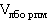                   - коэффициент закупа не более 9.В случае отсутствия фактически освоенных лимитов бюджетных обязательств отчетного периода следует руководствоваться нормативами:                                                                                                                        Таблица 11.2.7. Затраты на техническое обслуживание, ремонт и заправку картриджей для лазерных принтеров  (Зторзк) определяются по формуле:Зторзк= Vлбо торзк х1,1х Кзак  ;где:Vлбо торзк- объем освоенных лимитов бюджетных обязательств отчетного финансового года на заключение и оплату муниципальных контрактов, предметом которых является предоставление услуг по техническому обслуживанию, ремонту и заправке картриджей для лазерных принтеров;                  - коэффициент закупа не более 9.В случае отсутствия фактически освоенных лимитов бюджетных обязательств отчетного периода следует руководствоваться нормативами:                                                                                                                        Таблица 1Затраты на приобретение прочих работ и услуг, не относящиеся к затратам на услуги связи, аренду и содержание имуществаВ нормативные затраты на оплату услуг по сопровождению программного обеспечения и приобретению простых (неисключительных) лицензий на использование программного обеспечения не входят затраты на приобретение общесистемного программного обеспечения.Затраты на оплату услуг по сопровождению справочно-правовых систем () определяются по формуле: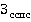  ;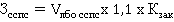 где: - объем освоенных лимитов бюджетных обязательств отчетного финансового года на заключение и оплату муниципальных контрактов, предметом которых является предоставление услуг по сопровождению справочно-правовых систем;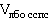                   - коэффициент закупа не более 9.Затраты на оплату услуг по сопровождению и приобретению иного программного обеспечения () определяются по формуле: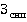  ;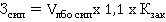 где: - объем освоенных лимитов бюджетных обязательств отчетного финансового года на заключение и оплату муниципальных контрактов, предметом которых является предоставление услуг по сопровождению и приобретению иного программного обеспечения;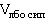                 - коэффициент закупа не более 9.В случае отсутствия фактически освоенных лимитов бюджетных обязательств за отчетный период следует руководствоваться нормативами:Таблица 1Затраты на оплату услуг, связанных с обеспечением безопасности информации (), определяются по формуле: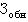  ;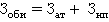 где: – затраты на проведение аттестационных, проверочных и контрольных мероприятий;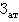  – затраты на приобретение простых (неисключительных) лицензий на использование программного обеспечения по защите информации.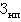 В случае отсутствия фактически освоенных лимитов бюджетных обязательств за отчетный период следует руководствоваться нормативами:Таблица 1Затраты на проведение аттестационных, проверочных и контрольных мероприятий () определяются по формуле: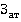  ;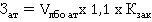 где: - объем освоенных лимитов бюджетных обязательств отчетного финансового года на заключение и оплату муниципальных контрактов, предметом которых является предоставление услуг по проведению аттестационных, проверочных и контрольных мероприятий;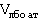                 - коэффициент закупа не более 9.В случае отсутствия фактически освоенных лимитов бюджетных обязательств за отчетный период следует руководствоваться нормативами:Таблица 1Затраты на приобретение простых (неисключительных) лицензий на использование программного обеспечения по защите информации () определяются по формуле: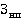  ;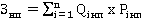 где: - количество приобретаемых простых (неисключительных) лицензий на использование программного обеспечения по защите информации согласно приложению № 1;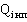  цена единицы простой (неисключительной) лицензии на использование программного обеспечения по защите информации согласно приложению № 1.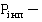 Затраты на приобретение основных средствЗатраты на приобретение основных средств (Зосн.ср) определяются по формуле: ;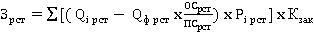 где:Qi oc - планируемое к приобретению количество основных средств согласно приложению № 2;Qф ос- фактическое количество основных средств согласно приложению № 2;ОСос - остаточная стоимость основных средств;ПСос - первоначальная стоимость основных средств; Р i ос – цена одного основного средства, определяемая согласно приложению № 2;  - коэффициент закупа не более 9.1.4.2. Затраты на приобретение мебели () определяются по формуле: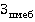  ;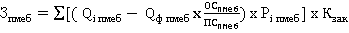 где: - планируемое к приобретению количество мебели, определяемое в соответствии с приложениями № 4, № 5, № 6;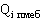  - фактическое количество мебели;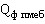  - остаточная стоимость мебели;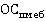  - первоначальная стоимость мебели;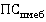  – цена одной единицы мебели, определяемая в соответствии  с приложениями № 4, № 5, № 6;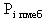  - коэффициент закупа не более 9.               1.4.3. Затраты на приобретение систем кондиционирования () определяются по формуле: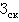  ;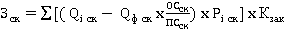 где: - планируемое к приобретению количество систем кондиционирования, определяемое в соответствии  с приложением № 7;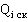  - фактическое количество систем кондиционирования;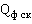  - остаточная стоимость систем кондиционирования;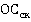  - первоначальная стоимость систем кондиционирования;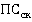  – цена одной единицы системы кондиционирования, определяемая в  соответствии  с приложением № 7;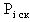                    - коэффициент закупа не более 9.               1.4.4. Затраты на приобретение блока наружного кондиционера (Збнк) определяются по формуле:;где:- планируемое к приобретению количество блоков наружных кондиционеров согласно приложению № 7;- фактическое количество блоков наружных кондиционеров; - остаточная стоимость блоков наружных кондиционеров;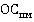  - первоначальная стоимость блока наружного кондиционера;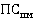  - цена одного блока наружного кондиционера, определяемая согласно приложению № 7;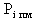                  - коэффициент закупа не более 9.1.4.5. Затраты на приобретение прочих основных средств определяются по формуле:Зпр = ΣQiпр x Piпр ;где:Qiпр - количество приобретаемого прочего основного средства согласно приложениям № 8, № 9, № 10, №11;Piпр - цена одного основного средства согласно приложениям  № 8, № 9, № 10,                 № 11.	Затраты на приобретение материальных запасов Затраты на приобретение комплектующих и других запасных частей для вычислительной техники () определяются по формуле: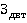  ;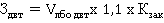 где: - объем освоенных лимитов бюджетных обязательств отчетного финансового года на заключение и оплату муниципальных контрактов, предметом которых является приобретение комплектующих и других запасных частей для вычислительной техники;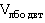                    - коэффициент закупа не более 9.В случае отсутствия фактически освоенных лимитов бюджетных обязательств за отчетный период следует руководствоваться нормативами:Таблица 1 Затраты на приобретение носителей информации, в том числе магнитных и оптических носителей информации  (), определяются по формуле: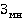  ;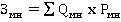 где: - количество носителей информации согласно приложению № 3;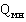  - цена 1 единицы носителя информации согласно приложению № 3.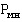  Затраты на приобретение расходных материалов для принтеров, многофункциональных устройств, копировальных аппаратов и иной оргтехники () определяются по формуле: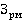  ;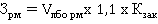 где: - объем освоенных лимитов бюджетных обязательств отчетного финансового года на заключение и оплату муниципальных контрактов, предметом которых является предоставление услуг по приобретению расходных материалов для принтеров, многофункциональных устройств, копировальных аппаратов и иной оргтехники;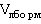                    - коэффициент закупа не более 9.В случае отсутствия фактически освоенных лимитов бюджетных обязательств за отчетный период следует руководствоваться нормативами:Таблица 1 Затраты на приобретение запасных частей и деталей для принтеров, многофункциональных устройств, копировальных аппаратов и иной оргтехники () определяются по формуле: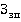  ;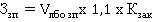 где: - объем освоенных лимитов бюджетных обязательств отчетного финансового года на заключение и оплату муниципальных контрактов, предметом которых является предоставление на приобретение запасных частей и деталей для принтеров, многофункциональных устройств, копировальных аппаратов и иной оргтехники;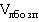  - коэффициент закупа не более 9.В случае отсутствия фактически освоенных лимитов бюджетных обязательств за отчетный период следует руководствоваться нормативами:Таблица 12. Прочие затраты2.1. Затраты на услуги связи Затраты на оплату услуг специальной связи () определяются по формуле: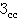  ;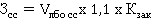 где: - объем освоенных лимитов бюджетных обязательств отчетного финансового года на заключение и оплату муниципальных контрактов, предметом которых является предоставление услуг специальной связи;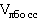                      - коэффициент закупа не более 9. Затраты на оплату услуг почтовой связи () определяются по формуле: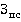  ;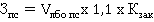 где: - объем освоенных лимитов бюджетных обязательств отчетного финансового года на заключение и оплату муниципальных контрактов, предметом которых является предоставление услуг почтовой связи;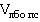                     - коэффициент закупа не более 9. Затраты на услуги, связанные с проездом и наймом жилого помещения в связи с командированием работников2.2.1. Затраты по контракту на проезд к месту командирования и обратно () 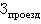 определяются по формуле: ;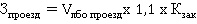 где: - объем освоенных лимитов бюджетных обязательств отчетного финансового года на заключение и оплату муниципальных контрактов, предметом которых является оказание услуг, связанных с проездом к месту командирования и обратно;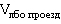                    - коэффициент закупа не более 9.2.2.2. Затраты по контракту на найм жилого помещения на период                                   командирования () определяются по формуле: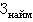  ;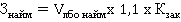 где: - объем освоенных лимитов бюджетных обязательств отчетного финансового года на заключение и оплату муниципальных контрактов, предметом которых является оказание услуг, связанных с наймом жилого помещения на период командирования;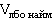                   - коэффициент закупа не более 9.2.2.3. Затраты по контракту на гостиничные услуги на период                                   командирования (Згу) определяются по формуле:З гу = Vлбо гу х 1,1 х Кзак;где:Vлбо гу - объем освоенных лимитов бюджетных обязательств отчетного финансового года на заключение и оплату муниципальных контрактов, предметом которых является оказание услуг, связанных с наймом жилого помещения на период командирования;                  - коэффициент закупа не более 9.2.3. Затраты на коммунальные услугиЗатраты на электроснабжение () определяются по формуле: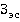 ;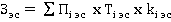 где: – расчетная потребность в i-виде электричества, которая определяется по фактическим данным за предыдущий финансовый год;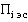  –i-й регулируемый тариф на электроэнергию;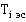  - коэффициент роста цен в соответствии со сценарными условиями социально-экономического развития Оренбургской области на соответствующий финансовый год.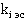  Затраты на теплоснабжение () определяются по формуле: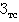 ;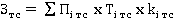 где: – расчетная потребность в теплоэнергии, которая определяется по фактическим данным за предыдущий финансовый год;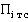  – регулируемый тариф на теплоснабжение;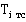  - коэффициент роста цен в соответствии со сценарными условиями социально-экономического развития Оренбургской области на соответствующий финансовый год.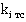  Затраты на горячее водоснабжение () определяются по формуле: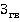 ;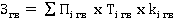 где: – расчетная потребность в горячем водоснабжении, которая определяется по фактическим данным за предыдущий финансовый год;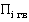  – регулируемый тариф на горячее водоснабжение;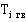  - коэффициент роста цен в соответствии со сценарными условиями социально-экономического развития Оренбургской области на соответствующий финансовый год.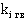  Затраты на холодное водоснабжение и водоотведение () определяются по формуле: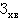  + ;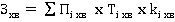 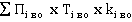 где: – расчетная потребность в холодном водоснабжении, которая определяется по фактическим данным за предыдущий финансовый год;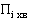  – регулируемый тариф на холодное водоснабжение;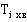  - коэффициент роста цен в соответствии со сценарными условиями социально-экономического развития Оренбургской области на соответствующий финансовый год;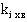  – расчетная потребность в водоотведении, которая определяется по фактическим данным за предыдущий финансовый год;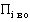  – регулируемый тариф на водоотведение;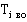  - коэффициент роста цен в соответствии со сценарными условиями социально-экономического развития Оренбургской области на соответствующий финансовый год.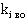 Затраты на вывоз коммунальных отходов () определяются по формуле: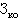  ;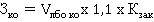 где: - объем освоенных лимитов бюджетных обязательств отчетного финансового года на заключение и оплату муниципальных контрактов, предметом которых является оказание услуг по вывозу коммунальных отходов;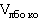                    - коэффициент закупа не более 9.2.4. Затраты на содержание имущества, не отнесенные к затратам на содержание имущества в рамках затрат на информационно-коммуникационные технологииТакие затраты не подлежат отдельному расчету, если они включены в общую стоимость комплексных услуг управляющей компании.               2.4.1. Затраты на техническое обслуживание и регламентно-профилактический             ремонт систем охранно-тревожной сигнализации () определяются по формуле: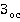  ;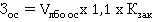 где: - объем освоенных лимитов бюджетных обязательств отчетного финансового года на заключение и оплату муниципальных контрактов, предметом которых является оказание услуг по техническому обслуживанию и регламентно-профилактическому ремонту систем охранно-тревожной сигнализации;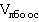                    - коэффициент закупа не более 9.2.4.2. Затраты на проведение текущего ремонта помещения ()  определяются с учетом требований Положения об организации и проведении реконструкции, ремонта и технического обслуживания жилых зданий, объектов коммунального и социально-культурного назначения ВСН 58-88(р), утвержденного приказом Государственного комитета по архитектуре и градостроительству при Госстрое СССР от 23 ноября 1988 г. N 312, но не более 1 раза в 3 года по формуле: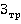  ;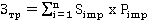 где: - площадь здания, планируемая к проведению текущего ремонта;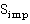  - цена текущего ремонта 1 кв. метра площади здания.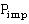               2.4.3. Затраты на оплату услуг по обслуживанию и уборке помещения () определяются по формуле: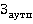  ;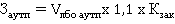 где: - объем освоенных лимитов бюджетных обязательств отчетного финансового года на заключение и оплату муниципальных контрактов, предметом которых является оказание услуг по обслуживанию и уборке помещения;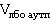                   - коэффициент закупа не более 9.              2.4.4. Затраты на оплату услуг по управлению, содержанию и текущему ремонту              многоквартирного дома (Зтрмд) определяются по формуле:;
 где: - объем освоенных лимитов бюджетных обязательств отчетного финансового года на заключение и оплату муниципальных контрактов, предметом которых является оказание услуг по управлению, содержанию и текущему ремонту              многоквартирного дома;                    - коэффициент закупа не более 9.               2.4.5. Затраты на техническое обслуживание и регламентно-профилактический ремонт лифтов () определяются по формуле: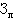  ;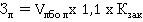 где: - объем освоенных лимитов бюджетных обязательств отчетного финансового года на заключение и оплату муниципальных контрактов, предметом которых является оказание услуг по техническому обслуживанию и регламентно-профилактическому ремонту лифтов;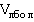                - коэффициент закупа не более 9.               2.4.6. Затраты на техническое обслуживание и регламентно-профилактический ремонт индивидуального теплового пункта, в том числе на подготовку отопительной системы к зимнему сезону (), определяются по формуле: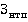  ;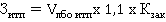 где: - объем освоенных лимитов бюджетных обязательств отчетного финансового года на заключение и оплату муниципальных контрактов, предметом которых является оказание услуг по техническому обслуживанию и регламентно-профилактическому ремонту теплового пункта, в том числе на подготовку отопительной системы к зимнему сезону;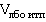                   - коэффициент закупа не более 9.2.4.7. Затраты на техническое обслуживание и ремонт транспортных средств () определяются по формуле: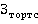  ;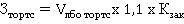 где: - объем освоенных лимитов бюджетных обязательств отчетного финансового года на заключение и оплату муниципальных контрактов, предметом которых является оказание услуг по техническому обслуживанию и ремонту транспортных средств;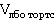                     - коэффициент закупа не более 9.2.4.8. Затраты на оплату услуг по комплексной автомойке транспортных средств (Зкатрср) определяются по формуле:;где:Vлбо.катрср - объем освоенных лимитов бюджетных обязательств отчетного финансового года на заключение и оплату муниципальных контрактов, предметом которых является оказание услуг по комплексной автомойке транспортных средств;                    - коэффициент закупа не более 9.                  2.4.9. Затраты на техническое обслуживание и регламентно-профилактический ремонт бытового оборудования определяются по фактическим затратам в отчетном финансовом году  () и рассчитываются по формуле: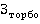 ;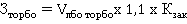 где: - объем освоенных лимитов бюджетных обязательств отчетного финансового года на заключение и оплату муниципальных контрактов, предметом которых является оказание услуг по техническому обслуживанию и регламентно-профилактическому ремонту бытового оборудования;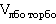                     - коэффициент закупа не более 9.                2.4.10. Затраты на техническое обслуживание и регламентно-профилактический ремонт системы водоснабжения и очистки канализационных труб, колодцев ливневых труб (Зсвиочкантруб) определяются по формуле:;где:Vсвиочкантруб - объем освоенных лимитов бюджетных обязательств отчетного финансового года на заключение и оплату муниципальных контрактов, предметом которых является оказание услуг по техническому обслуживанию и регламентно-профилактическому ремонту системы водоснабжения и очистки канализационных труб, колодцев ливневых труб;                   - коэффициент закупа не более 9.               2.4.11. Затраты на техническое обслуживание и регламентно-профилактический ремонт систем кондиционирования и вентиляции () определяются по формуле: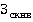 ;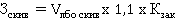 где: - объем освоенных лимитов бюджетных обязательств отчетного финансового года на заключение и оплату муниципальных контрактов, предметом которых является оказание услуг по техническому обслуживанию и регламентно-профилактическому ремонту систем кондиционирования и вентиляции;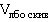                    - коэффициент закупа не более 9.                2.4.12. Затраты на техническое обслуживание и регламентно-профилактический ремонт систем пожарной сигнализации () определяются по формуле: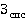  ;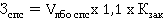 где: - объем освоенных лимитов бюджетных обязательств отчетного финансового года на заключение и оплату муниципальных контрактов, предметом которых является оказание услуг по техническому обслуживанию и регламентно-профилактическому ремонту систем пожарной сигнализации;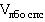                     - коэффициент закупа не более 9.                  2.4.13. Затраты на техническое обслуживание и регламентно-профилактический ремонт систем видеонаблюдения ( ) определяются по формуле: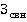  ;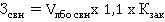 где: - объем освоенных лимитов бюджетных обязательств отчетного финансового года на заключение и оплату муниципальных контрактов, предметом которых является оказание услуг по техническому обслуживанию и регламентно-профилактическому ремонту систем видеонаблюдения;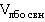                     - коэффициент закупа не более 9.                2.4.14. Затраты на техническое обслуживание исправленных и работоспособных средств пожаротушения (огнетушителей) (Зирсп) определяются по формуле:;где: - объем освоенных лимитов бюджетных обязательств отчетного финансового года на заключение и оплату муниципальных контрактов, предметом которых является оказание услуг по техническому обслуживанию исправленных и работоспособных средств пожаротушения (огнетушителей);                    - коэффициент закупа не более 9. Затраты на приобретение прочих работ и услуг, не относящиеся к затратам на услуги связи, оплату услуг, связанных с проездом и наймом жилого помещения в связи с командированием работников, а также к затратам на коммунальные услуги, содержание имущества в рамках прочих затрат и затратам на приобретение прочих работ и услуг в рамках затрат на информационно-коммуникационные технологии              2.5.1. Затраты на оплату типографских работ и услуг, включая приобретение периодических печатных изданий  (), определяются по формуле: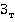 ;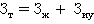 где: - затраты на приобретение спецжурналов и бланков строгой отчетности;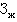  - затраты на приобретение информационных услуг, которые включают в себя затраты на приобретение иных периодических печатных изданий, справочной литературы, а также подачу объявлений в печатные издания.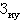               2.5.2. Затраты на информационное освещение деятельности общественной палаты в печатных изданиях и в Интернете  (З инфосв) определяются по формуле:Зинфосв= V лбоинфосв х1,1хКзак ;где:V лбоинфосв - объем освоенных лимитов бюджетных обязательств отчетного финансового года на заключение и оплату муниципальных контрактов, предметом которых является информационное освещение деятельности общественной палаты в печатных изданиях и в Интернете;                 - коэффициент закупа не более 9.2.5.3. Затраты на приобретение информационных услуг, которые включают в себя затраты на приобретение периодических печатных изданий, справочной литературы, а также подачу объявлений в печатные издания (), определяются по формуле: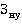  ;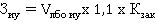 где: - объем освоенных лимитов бюджетных обязательств отчетного финансового года на заключение и оплату муниципальных контрактов, предметом которых является приобретение информационных услуг, которые включают в себя затраты на приобретение периодических печатных изданий, справочной литературы, а также подачу объявлений в печатные издания;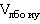                    - коэффициент закупа не более 9.               2.5.4. Затраты на проведение предрейсового и послерейсового осмотра водителей транспортных средств () определяются по формуле: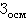 ;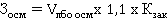 где: - объем освоенных лимитов бюджетных обязательств отчетного финансового года на заключение и оплату муниципальных контрактов, предметом которых является оказание услуг по проведению предрейсового и послерейсового осмотра водителей транспортных средств;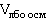                    - коэффициент закупа не более 9.                2.5.5. Затраты на проведение диспансеризации работников () определяются по формуле: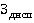 ;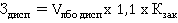 где: - объем освоенных лимитов бюджетных обязательств отчетного финансового года на заключение и оплату муниципальных контрактов, предметом которых является оказание услуг по проведению диспансеризации работников;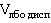                    - коэффициент закупа не более 9.                2.5.6. Затраты на оплату услуг вневедомственной охраны определяются по фактическим затратам в отчетном финансовом году () и рассчитываются по формуле: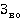  ;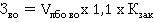 где: - объем освоенных лимитов бюджетных обязательств отчетного финансового года на заключение и оплату муниципальных контрактов, предметом которых является оказание услуг вневедомственной охраны;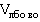                     - коэффициент закупа не более 9.                2.5.7. Затраты на приобретение полисов обязательного страхования гражданской ответственности владельцев транспортных средств () определяются по формуле: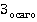  ;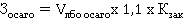 где: - объем освоенных лимитов бюджетных обязательств отчетного финансового года на заключение и оплату муниципальных контрактов, предметом которых является оказание услуг по приобретению полисов обязательного страхования гражданской ответственности владельцев транспортных средств;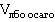                 - коэффициент закупа не более 9.           2.5.8. Затраты на оплату услуг независимых экспертов () определяются по формуле: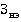  ;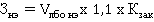 где: - объем освоенных лимитов бюджетных обязательств отчетного финансового года на заключение и оплату муниципальных контрактов, предметом которых является оказание услуг независимых экспертов;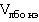                    - коэффициент закупа не более 9.           2.5.9. Затраты на демонтаж систем кондиционирования (Здск) определяются по формуле:Здск = V лбо дск х1,1хК зак;где:Vлбо дск - объем освоенных лимитов бюджетных обязательств отчетного финансового года на заключение и оплату муниципальных контрактов, предметом которых является демонтаж систем кондиционирования;                   - коэффициент закупа не более 9.           2.5.10. Затраты на монтаж систем кондиционирования (Змск) определяются по формуле:Змск = V лбо мск х 1,1 х К зак;где:Vлбо мск - объем освоенных лимитов бюджетных обязательств отчетного финансового года на заключение и оплату муниципальных контрактов, предметом которых является  монтаж систем кондиционирования;                   - коэффициент закупа не более 9.2.5.11. Затраты на услуги по техническому обслуживанию и ремонту транспортных средств () определяются по формуле: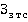  ;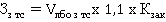 где: - объем освоенных лимитов бюджетных обязательств отчетного финансового года на заключение и оплату муниципальных контрактов, предметом которых является оказание услуг по техническому обслуживанию и ремонту транспортных средств;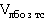                     - коэффициент закупа не более 9.2.6.  Затраты на приобретение материальных запасов, не отнесенные к затратам на приобретение материальных запасов в рамках затрат на информационно-коммуникационные технологии            2.6.1. Затраты на приобретение бланочной продукции и иной типографической продукции () определяются по формуле: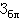  ;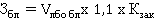 где: - объем освоенных лимитов бюджетных обязательств отчетного финансового года на заключение и оплату муниципальных контрактов, предметом которых является  приобретение бланочной продукции;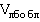                    - коэффициент закупа не более 9.               2.6.2. Затраты на приобретение канцелярских принадлежностей () определяются по формуле: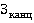  ;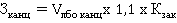 где: - объем освоенных лимитов бюджетных обязательств отчетного финансового года на заключение и оплату муниципальных контрактов, предметом которых является приобретение канцелярских принадлежностей;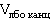                    - коэффициент закупа не более 9.              2.6.3. Затраты на приобретение хозяйственных товаров и принадлежностей () определяются по формуле: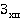  ;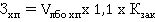 где: - объем освоенных лимитов бюджетных обязательств отчетного финансового года на заключение и оплату муниципальных контрактов, предметом которых является приобретение хозяйственных товаров и принадлежностей;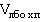                    - коэффициент закупа не более 9.            2.6.4. Затраты на приобретение сантехнических товаров и принадлежностей, дезинфицирующих средств (Зстп) определяются по формуле:;где:Vлбо.стп - объем освоенных лимитов бюджетных обязательств отчетного финансового года на заключение и оплату муниципальных контрактов, предметом которых является приобретение сантехнических товаров и принадлежностей, дезинфицирующих средств;                   - коэффициент закупа не более 9.           2.6.5. Затраты на приобретение электрических товаров (Зэт) определяются по формуле:;где:Vлбо.эт - объем освоенных лимитов бюджетных обязательств отчетного финансового года на заключение и оплату муниципальных контрактов, предметом которых является приобретение хозяйственных товаров и принадлежностей;                   - коэффициент закупа не более 9.               2.6.6. Затраты на приобретение горюче-смазочных материалов () определяются по формуле: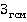  ;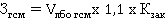 где: - объем освоенных лимитов бюджетных обязательств отчетного финансового года на заключение и оплату муниципальных контрактов, предметом которых является приобретение горюче-смазочных материалов;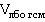                    - коэффициент закупа не более 9.2.6.7. Затраты на приобретение запасных частей для транспортных средств () определяются по формуле: ;где: - объем освоенных лимитов бюджетных обязательств отчетного финансового года на заключение и оплату муниципальных контрактов, предметом которых является приобретение запасных частей для транспортных средств;                    - коэффициент закупа не более 9.                2.6.8. Затраты на приобретение материальных запасов для нужд гражданской обороны () определяются по формуле: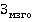  ;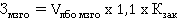 где: - объем освоенных лимитов бюджетных обязательств отчетного финансового года на заключение и оплату муниципальных контрактов, предметом которых является приобретение материальных запасов для нужд гражданской обороны;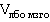                   - коэффициент закупа не более 9.                2.6.9. Затраты на приобретение мягкого инвентаря (З пртк) определяются по формуле:З пртк = V лбо пртк х 1,1 х К зак;где:V лбо пртк - объем освоенных лимитов бюджетных обязательств отчетного финансового года на заключение и оплату муниципальных контрактов, предметом которых является приобретение мягкого инвентаря.                  - коэффициент закупа не более 9.                2.6.10. Затраты на приобретение спецодежды (З прсп) определяются по формуле:Зпрсп = Vлбо прсп х 1,1 х Кзак ;где:Vлбо прсп - объем освоенных лимитов бюджетных обязательств отчетного финансового года на заключение и оплату муниципальных контрактов, предметом которых является приобретение спецодежды;                  - коэффициент закупа не более 9.	              2.6.11. Затраты на приобретение питьевой и минеральной воды (Зпрпимв) определяются по формуле:Зпрпимв=Vлбо прпимв х 1,1 Кзак;где:V лбо прпимв - объем освоенных лимитов бюджетных обязательств отчетного финансового года на заключение и оплату муниципальных контрактов, предметом которых является приобретение питьевой и минеральной воды;                  - коэффициент закупа не более 9.              2.6.12. Затраты на представительские расходы, прием и обслуживание делегаций (Зпрцв) определяются по формуле:Зпррасх=Vлбо пррасх х 1,1 Кзак;где:V лбо пррасх - объем освоенных лимитов бюджетных обязательств отчетного финансового года на заключение и оплату муниципальных контрактов, предметом которых являются представительские расходы, прием и обслуживание делегаций;                  - коэффициент закупа не более 9.              2.6.13. Затраты на приобретение (изготовление) подарочной и сувенирной продукции (в том числе поздравительные открытки, почетные грамоты, благодарственные письма, дипломы, цветы, сувенирная продукция) (Зпрподисувпр) определяются по формуле:Зпрподисувпр=Vлбо прподисувпрх 1,1 Кзак;где:              V лбо прподисувпр - объем освоенных лимитов бюджетных обязательств отчетного финансового года на заключение и оплату муниципальных контрактов, предметом которых является приобретение (изготовление) подарочной и сувенирной продукции (в том числе поздравительные открытки, почетные грамоты, благодарственные письма, дипломы, цветы, сувенирная продукция);                  - коэффициент закупа не более 9.              2.6.14. Затраты на приобретение флагов (Зпрфл) определяются по формуле: Зпрфл =Vлбо прфл х 1,1 Кзак;где:              V лбо прфл - объем освоенных лимитов бюджетных обязательств отчетного финансового года на заключение и оплату муниципальных контрактов, предметом которых является приобретение флагов;                  - коэффициент закупа не более 9.В случае отсутствия фактически освоенных лимитов бюджетных средств отчетного периода следует руководствоваться нормативам:Таблица 1                 2.6.15. Затраты на приобретение спецжурналов и бланков строгой отчетности () определяются по формуле: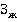  ;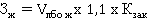 где: - объем освоенных лимитов бюджетных обязательств отчетного финансового года на заключение и оплату муниципальных контрактов, предметом которых является приобретение спецжурналов и бланков строгой отчетности;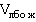                    - коэффициент закупа не более 9.                 2.6.16. Затраты на приобретение дезинфицирующих ковриков (З дк) определяются по формуле:Здк= V лбодкх1,1хКзак ;где:Vлбодк - объем освоенных лимитов бюджетных обязательств отчетного финансового года на заключение и оплату муниципальных контрактов, предметом которых является приобретение дезинфицирующих ковриков;                 - коэффициент закупа не более 9.В случае отсутствия фактически освоенных лимитов бюджетных средств отчетного периода следует руководствоваться нормативами:Таблица 1              2.6.17. Затраты на приобретение сенсорных диспенсеров (З сд) определяются по формуле:З сд= V лбо сд х1,1хКзак ;где:Vлбо сд - объем освоенных лимитов бюджетных обязательств отчетного финансового года на заключение и оплату муниципальных контрактов, предметом которых является приобретение сенсорных диспенсеров;                 - коэффициент закупа не более 9.В случае отсутствия фактически освоенных лимитов бюджетных средств отчетного периода следует руководствоваться нормативами:Таблица 12.7. Затраты на капитальный ремонт муниципального имущества2.7.1. Затраты на капитальный ремонт муниципального имущества () определяются на основании затрат, связанных со строительными работами, и затрат на разработку проектной документации.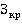 2.7.2. Затраты на строительные работы, осуществляемые в рамках капитального ремонта, определяются на основании сводного сметного расчета стоимости строительства, разработанного в соответствии с методиками и нормативами (государственными элементными сметными нормами) строительных работ и специальных строительных работ, утвержденными федеральным органом исполнительной власти, осуществляющим функции по выработке государственной политики и нормативно-правовому регулированию в сфере строительства.2.7.3. Затраты на разработку проектной документации определяются в соответствии с законодательством Российской Федерации о градостроительной деятельности. Затраты на дополнительное профессиональное образование работниковЗатраты на приобретение образовательных услуг по профессиональной переподготовке и повышению квалификации () определяются по формуле: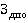  ;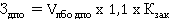 где: - объем освоенных лимитов бюджетных обязательств отчетного финансового года на заключение и оплату муниципальных контрактов, предметом которых является оказание образовательных услуг по профессиональной переподготовке и повышению квалификации;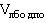                    - коэффициент закупа не более 9.В случае отсутствия фактически освоенных лимитов бюджетных средств отчетного периода следует руководствоваться нормативами:Таблица 1Затраты на приобретение средств индивидуальной защиты2.9.1. Затраты на приобретение средств индивидуальной защиты (Зсиз) определяются по формуле:Зсиз = Vлбо сиз х1,1 х Кзак ;где:Vлбо сиз - объем освоенных лимитов бюджетных обязательств отчетного финансового года на заключение и оплату муниципальных контрактов, предметом которых является приобретение средств индивидуальной защиты;                   - коэффициент закупа не более 9.В случае отсутствия фактически освоенных лимитов бюджетных средств отчетного периода следует руководствоваться нормативами:Таблица 1               Приложение № 1                                                                              к нормативным затратам на                                                                    обеспечение функций                                                                                      «Администрации города Орска»                                                                                        и подведомственных ей                                                                                        казенных учреждений,                                                                                                                         бюджетных учреждений                                                   Нормативы, применяемые при расчете нормативных затрат на приобретениепростых (неисключительных) лицензий на использование программногообеспечения по защите информации на обеспечение функций «Администрации города Орска» и подведомственных ей  казенных учреждений,                                  бюджетных учреждений                                                                          Приложение № 2                                                                              к нормативным затратам на                                                                    обеспечение функций                                                                                      «Администрации города Орска»                                                                                        и подведомственных ей                                                                      казенных учреждений,                                                                                                                                          бюджетных учрежденийНормативы, применяемые при расчете нормативных затрат на приобретениеосновных средств на обеспечение функций «Администрации города Орска»и подведомственных ей казенных учреждений, бюджетных учреждений                 Приложение № 3                                                                                                                                                                                                                       к нормативным затратам на                                                                      обеспечение функций                                                                                        «Администрации города Орска»                                                                                         и подведомственных ей                                                                        казенных учреждений,                                                                                                                                           бюджетных учрежденийНормативы,применяемые при расчете нормативных затрат на приобретениеносителей информации на обеспечение функций «Администрации города Орска»и подведомственных ей казенных учреждений, бюджетных учреждений               Приложение № 4                                                                                                                                                                       к нормативным затратам на                                                                     обеспечение функций                                                                                        «Администрации города Орска»                                                                                         и подведомственных ей                                                                       казенных учреждений,                                                                                                                                                          бюджетных учреждений                Нормативы,применяемые при расчете нормативных затрат на приобретениемебели на обеспечение функций «Администрации города Орска» и подведомственных ей   казенных учреждений,  бюджетных учреждений                                                                                                              Приложение № 5                                  к нормативным затратам на                                                                     обеспечение функций                                                                                        «Администрации города Орска»                                                                                         и подведомственных ей                                                                       казенных учреждений,                                                                                                                                                бюджетных учреждений                Нормативы,применяемые при расчете нормативных затрат на приобретениемебели на обеспечение функций МКУ «Консультационно-методический центр г. Орска»               Приложение № 6                                 к нормативным затратам на                                                                     обеспечение функций                                                                                        «Администрации города Орска»                                                                                         и подведомственных ей                                                                        казенных учреждений,                                                                                                                                         бюджетных учреждений                Нормативы,применяемые при расчете нормативных затрат на приобретениемебели на обеспечение функций МКУ «ЕДДС г. Орска»                Приложение № 7                                                                                                                                                                        к нормативным затратам на                                                                      обеспечение функций                                                                                        «Администрации города Орска»                                                                                         и подведомственных ей                                                                        казенных учреждений,                                                                                                                             бюджетных учрежденийНормативы,применяемые при расчете нормативных затрат на приобретениесистем кондиционирования на обеспечение функций «Администрации города Орска» и подведомственных ей  казенных учреждений, бюджетных учреждений               Приложение № 8                                 к нормативным затратам на                                                                     обеспечение функций                                                                                        «Администрации города Орска»                                                                                         и подведомственных ей                                                                       казенных учреждений,                                                                                                                                           бюджетных учреждений               Нормативы, применяемые при расчете нормативных затрат на приобретениепрочих основных средств на обеспечение функций «Администрации города Орска» и подведомственных ей казенных учреждений, бюджетных учреждений                                                                                                    Приложение № 9                                 к нормативным затратам на                                                                     обеспечение функций                                                                                        «Администрации города Орска»                                                                                         и подведомственных ей                                                                       казенных учреждений,                                                                                                                                           бюджетных учреждений               Нормативы,применяемые при расчете нормативных затрат на приобретениепрочих основных средств на обеспечение функций МКУ «Консультационно-методический центр г.Орска»                    Приложение № 10                                 к нормативным затратам на                                                                     обеспечение функций                                                                                        «Администрации города Орска»                                                                                         и подведомственных ей                                                                       казенных учреждений,                                                                                                                                           бюджетных учреждений               Нормативы,применяемые при расчете нормативных затрат на приобретениепрочих основных средств на обеспечение функций  МКУ «ЕДДС г. Орска»                Приложение № 11                                                                                                                                                                        к нормативным затратам на                                                                      обеспечение функций                                                                                        «Администрации города Орска»                                                                                         и подведомственных ей                                                                        казенных учреждений,                                                                                                                             бюджетных учрежденийНормативы,применяемые при расчете нормативных затрат на приобретениеэлектроинструментов на обеспечение функций «Администрации города Орска» и подведомственных ей  казенных учреждений, бюджетных учрежденийР А С П О Р Я Ж Е Н И Еадминистрации города Орска Оренбургской областиР А С П О Р Я Ж Е Н И Еадминистрации города Орска Оренбургской областиР А С П О Р Я Ж Е Н И Еадминистрации города Орска Оренбургской области ________________                                      г. Орск                                  № ______________                                                          ________________                                      г. Орск                                  № ______________                                                          ________________                                      г. Орск                                  № ______________                                                         О внесении изменений в распоряжение администрации города Орска от 30 июня                  . № 365-рНаименование Кол-во единиц в соответствии с нормативамиРасходы на услуги в год на единицу техники Вычислительная техника150Не более 30 000 руб.Наименование Кол-во единиц в соответствии с нормативамиРасходы на услуги в год на единицу техникиСистема бесперебойного питания130Не более 20 000 руб.Наименование Кол-во единиц в соответствии с нормативамиРасходы на услуги в год на единицу техникиПринтер130Не более 20 000 руб.Многофункциональное устройство130Не более 20 000 руб.Копировальные аппараты и иная оргтехника130Не более 20 000 руб.Наименование Кол-во единиц в соответствии с нормативамиРасходы на услуги в год на единицу техникиТехническое обслуживание, ремонт и заправка картриджей для лазерных принтеров130Не более 10 000 руб.НаименованиеНорматив потребления (на 1 ед. вычислительной техники)Стоимость, не более (руб.) одной лицензии на использование программного обеспечения (на 1 ед. вычислительной техники)Услуги по сопровождению и приобретению иного программного обеспечения (лицензия на использование программного обеспечения)Не более 7                  65 000,00НаименованиеЗатраты на 1 единицу вычислительной техники, не более руб.Затраты, связанные с обеспечением безопасности информации46 000,00НаименованиеЗатраты на 1 единицу вычислительной техники, не более руб.Затраты на проведение аттестационных, проверочных и контрольных мероприятий100 000,00НаименованиеЗатраты на 1 единицу вычислительной техники, не более руб.Комплектующие и другие запасные части для вычислительной техники20 000,00НаименованиеЗатраты на 1 единицу вычислительной техники, не более руб.Расходные материалы для принтеров, многофункциональных устройств, копировальных аппаратов и иной оргтехники10 000,00НаименованиеЗатраты на 1 единицу вычислительной техники, не более руб.Запасные части и детали для принтеров, многофункциональных устройств, копировальных аппаратов и иной оргтехники17 800,00НаименованиеНорма расходования в год Затраты на 1 единицу, не более (руб.)Флагне более 12 шт.6 000,00НаименованиеНорма расходования в год Затраты на 1 единицу, не более (руб.)Дезинфицирующий коврикне более 8 шт.3 000,00НаименованиеНорма расходования в год Затраты на 1 единицу, не более (руб.)Сенсорные диспенсерыне более 12 шт.7 000,00НаименованиеЕд. изм.Кол-во сотрудников в годНорма расходования на 1 сотрудника не более (руб.)Образовательные услуги по профессиональной переподготовке и повышению квалификациичел.Не более 8060 000,00НаименованиеКол-во 1 единицы в день на 1 сотрудникаНорма расходования на 1 единицу  не более (руб.)ПерчаткиНе более 330,00МаскиНе более 510,00ХалатыНе более 1120,00№ п/пНаименование оборудованияКоличество  лицензий на 1 рабочее местоЦена за 1 лицензию,       (не более, руб.)1.Средство антивирусной защиты для ПК14 000,00№ п/пНаименование оборудованияКоличество, ед.Срок полезного использованияЦена за единицу (не более, руб.)Наименование должностей1.Рабочая станция (компьютер в сборе с предустановленным программным обеспечением)Не более 1 комплекта  в расчете на 1 сотрудника3 года80 000,00Все категории и группы должностей, за исключением младшего обсуживающего персонала (далее – МОП)2.Монитор, подключаемый к компьютеруНе более 1 комплекта  в расчете на 1 сотрудника3 года15 000,00Все категории и группы должностей, за исключением МОП3.Системный блок с предустановленным программным обеспечениемНе более 1 комплекта  в расчете на 1 сотрудника3 года50 000,00Все категории и группы должностей, за исключением МОП4.Телефонный аппаратНе более 1единицы  на кабинет5 лет3 500,00Все категории и группы должностей, за исключением МОП5.СерверНе более 1 комплекта  в расчете на 1 учреждение3 года900 00,00Специалисты из отдела по информатизации и внутренней связи6.Принтер лазерный черно-белой печати формата А4Не более 1 комплекта  в расчете на 1 сотрудника3 года30 000,00Все категории и группы должностей, за исключением МОП7.Многофункциональ-ное устройство лазерной печати формата А4Не более 1 комплекта  в расчете на 1 сотрудника3 года84 000,00Все категории и группы должностей, за исключением МОП8.Сканер Не более 1 комплекта на 1 сотрудника3 года25 000,00Все категории и группы должностей, за исключением МОП9.Копировальный аппаратНе более 1 комплекта  на 1 сотрудника5 лет16 000,00Все категории и группы должностей, за исключением МОП10.Принтер лазерный цветной печатиНе более 1 комплекта  в расчете на 1 сотрудника3 года35 000,00Все категории и группы должностей, за исключением МОП№ п/пНаименование оборудованияКоличество, ед.Срок полезного использованияЦена за единицу(не более, руб.)Наименование должностей11. Планшетный компьютер с предустановленным программным обеспечениемНа 1 сотрудника 3 года75 000Глава города, заместители главы города, директор12.Ноутбук с предустановленным программным обеспечениемНа 1 сотрудника3 года80 000Глава города, заместители главы города, директор13. Ультрабук с предустановленным программным обеспечениемНа 1 сотрудника3 года60 000,00Глава города, заместители главы города, директор14.Моноблок с предустановленным программным обеспечениемНа 1 сотрудника3 года60 000,00Глава города, заместители главы города, директор, начальник отдела мобилизационной подготовки и режимно-секретной работы15.Уничтожитель документовНе более 1 единицы на сотрудника3 года61 000,00Глава города, заместители главы города, директор, начальник управления, начальник отдела16.Сумка для ноутбука (ультрабука)На 1 сотрудника3 год6 000,00Глава города, заместители главы города, директор17.Веб-камераНе более 1 единицы на сотрудника1 год12 000,00Глава города, заместители главы города, директор, начальник управления, начальник отдела18.Генератор туманаНе более 1 единицы3 года48 000,00Директор№ п/пНаименование Количество, ед.Цена за единицу (не более, руб.)Наименование должностей1.Флеш-накопительНа 1 сотрудника 700Должностные лица, наделенные правами электронной подписи2Внешний дискНе более 1 комплекта  в расчете на 1 сотрудника9 000,00Все категории и группы должностей, за исключением МОПНаименованиеЕд.изм.НормативСрок эксплуатацииСтоимость 1 единицы (не более руб.)Кабинет главы городаКабинет главы городаКабинет главы городаКабинет главы городаКабинет главы городаСтол шт.Не более 5 единиц на кабинет7 лет50 000,00Кресло руководителяшт.Не более 1 единицы на кабинет7 лет30 000,00Тумба шт.Не более 2 единиц на кабинет7 лет18 000,00Стулшт.Не более 40 единиц на кабинет7 лет3 500,00Шкаф для посудышт.Не более 2 единиц на кабинет7 лет25 000,00Шкаф для одеждышт.Не более 2 единиц на кабинет7 лет25 000,00Шкаф под холодильникшт.Не более 1 единицы на кабинет7 лет11 000,00Шкаф для бумагшт.Не более 2 единиц на кабинет7 лет25 000,00Комплект мягкой мебелишт.Не более 1 единицы на кабинет7 лет80 000,00Кабинет заместителей главы городаКабинет заместителей главы городаКабинет заместителей главы городаКабинет заместителей главы городаКабинет заместителей главы городаШкаф для посудышт.Не более 1 единицы на кабинет7 лет15 000,00Шкаф для одеждышт.Не более 1 единицы на кабинет7 лет15 000,00Шкаф для бумагшт.Не более 1 единицы на кабинет7 лет12 000,00Стол шт.Не более 4 единиц на кабинет7 лет30 000,00Кресло руководителяшт.Не более 1 единицы на кабинет7 лет25 000,00Стулшт.Не более 20 единиц на кабинет7 лет3 000,00Тумба шт.Не более 2 единиц на кабинет7 лет8 000,00Комплект мягкой мебелишт.Не более 1 единицы на кабинет7 лет40 000,00Кабинет начальников отдела/директораКабинет начальников отдела/директораКабинет начальников отдела/директораКабинет начальников отдела/директораКабинет начальников отдела/директораСтол шт.Не более 3единиц  на кабинет7 лет15 000,00Кресло руководителяшт.Не более 1 единицы на кабинет7 лет15 000,00Стулшт.Не более 10 единиц на кабинет10 лет3 000,00НаименованиеЕд.изм.НормативСрок эксплуатацииСтоимость 1 единицы (не более руб.)Шкаф для посудышт.Не более 1 единицы на кабинет7 лет10 000,00Шкаф для одеждышт.Не более 1 единицы на кабинет7 лет10 000,00Шкаф для бумагшт.Не более 1 единицы на кабинет7 лет10 000,00Тумба шт.Не более 2 единиц на кабинет7 лет6 000,00Кабинет сотрудниковКабинет сотрудниковКабинет сотрудниковКабинет сотрудниковКабинет сотрудниковШкаф для одеждышт.Не более 1 единицы на кабинет7 лет10 000,00Шкаф для документовшт.Не более 1 единицы на кабинет7 лет10 000,00Стол шт.Не более 2 единиц на 1 человека7 лет10 000,00Тумба шт.Не более 1 единицы  на 1 человека7 лет6 000,00Стулшт.Не более 4 единиц на кабинет7 лет2 500,00Кресло офисноешт.Не более 1 единицы  на 1 человека7 лет6 000,00НаименованиеЕд.изм.НормативСрок эксплуатацииСтоимость 1 единицы (не более руб.)Кабинет директораКабинет директораКабинет директораКабинет директораКабинет директораСтол шт.Не более 2 единиц на кабинет7 лет30 000,00Кресло руководителяшт.Не более 1 единицы на кабинет7 лет20 000,00Тумба шт.Не более 2 единиц на кабинет7 лет8 000,00Стулшт.Не более 6 единиц на кабинет7 лет2 000,00Шкаф для одеждышт.Не более 1 единицы на кабинет7 лет15 000,00Шкаф для бумагшт.Не более 2 единиц на кабинет7 лет12 000,00Кабинет сотрудниковКабинет сотрудниковКабинет сотрудниковКабинет сотрудниковКабинет сотрудниковШкаф для одеждышт.Не более 2 единиц на кабинет7 лет10 000,00Шкаф для документовшт.Не более 4 единиц на кабинет7 лет10 000,00Стол шт.Не более 1 единицы  на 1 человека7 лет10 000,00Тумба шт.Не более 1 единицы  на 1 человека7 лет6 000,00Стулшт.Не более 6 единиц на кабинет7 лет1 500,00Кресло офисноешт.Не более 1 единицы  на 1 человека7 лет8 000,00НаименованиеЕд.изм.НормативСрок эксплуатацииСтоимость 1 единицы не более руб.Кабинет начальника Кабинет начальника Кабинет начальника Кабинет начальника Кабинет начальника Стол шт.Не более 3 единиц на кабинет 7 лет15 000,00Кресло руководителяшт.Не более 1 единицы на кабинет7 лет10 000,00Стулшт.Не более 10 единиц на кабинет10 лет1 500,00Шкаф для одеждышт.Не более 1 единицы на кабинет7 лет10 000,00Шкаф для бумагшт.Не более 1 единицы на кабинет7 лет10 000,00Тумба шт.Не более 2 единиц на кабинет7 лет6 000,00Кабинет сотрудниковКабинет сотрудниковКабинет сотрудниковКабинет сотрудниковКабинет сотрудниковШкаф для одеждышт.Не более 1 единицы на кабинет7 лет10 000,00Шкаф для документовшт.Не более 1 единицы на кабинет7 лет10 000,00Стол шт.Не более 2 единиц  на 1 человека7 лет10 000,00Тумба шт.Не более 1 единицы  на 1 человека7 лет6 000,00Стульяшт.Не более 4 единиц на кабинет7 лет1 500,00Кресло офисноешт.Не более 1 единицы  на 1 человека7 лет4 000,00Кабинет (серверная)Кабинет (серверная)Кабинет (серверная)Кабинет (серверная)Кабинет (серверная)Шкаф автомати-ческого ввода резерва электропитанияшт17 лет60 000,00НаименованиеЕд.изм.НормативСрок эксплуатацииСтоимость 1 единицы (не более руб.)Кабинет заместителей главы городаКабинет заместителей главы городаКабинет заместителей главы городаКабинет заместителей главы городаКабинет заместителей главы городаКондиционершт.Не более 1 единицы на кабинет5 лет30 000,00Кабинет начальников отдела/директораКабинет начальников отдела/директораКабинет начальников отдела/директораКабинет начальников отдела/директораКабинет начальников отдела/директораКондиционершт.Не более 1 единицы на кабинет5 лет22 000,00Кабинет сотрудниковКабинет сотрудниковКабинет сотрудниковКабинет сотрудниковКабинет сотрудниковКондиционершт.Не более 1 единицы на кабинет5 лет20 000,00Кабинет (серверная)Кабинет (серверная)Кабинет (серверная)Кабинет (серверная)Кабинет (серверная)Блок наружный кондиционерашт.Не более 1 единицы на кабинет3 года287 635,00НаименованиеЕд.изм.НормативСрок эксплуатацииСтоимость 1 единицы (не более руб.)Кабинет главы городаКабинет главы городаКабинет главы городаКабинет главы городаКабинет главы городаЖалюзишт.Не более 5 единиц на кабинет10 лет2 100,00/ 1 п. м.Часы шт.Не более 1 единицы на кабинет7 лет2 500,00Телефонный аппаратшт.Не более 2 единиц на кабинет5 лет3 000,00Холодильникшт.Не более 1 единицы на кабинет5 лет40 000,00Сейфшт.Не более 1 единицы на кабинет25 лет 30 000,00Пылесосшт.Не более 1 единицы на кабинет5 лет15 000,00Кабинет заместителей главы городаКабинет заместителей главы городаКабинет заместителей главы городаКабинет заместителей главы городаКабинет заместителей главы городаЖалюзишт.Не более 5 единиц на кабинет10 лет1 600,00/ 1 п. м.Телефон шт.Не более 2 единиц на кабинет5 лет2 000,00Холодильникшт.Не более 1 единицы на кабинет5 лет35 000,00Часы шт.Не более 1 единицы на кабинет7 лет2 000,00Сейфшт.Не более 1 единицы на кабинет25 лет 25 000,00Настольная лампашт.Не более 1 единицы на кабинет3 лет2 790,00Кабинет начальников отделаКабинет начальников отделаКабинет начальников отделаКабинет начальников отделаКабинет начальников отделаЖалюзишт.Не более 2 единиц на кабинет10 лет1 300,00/ 1п. м.Холодильникшт.Не более 1 единицы на кабинет7 лет27 000,00Телефоншт.Не более 1 единицы на кабинет5 лет1 500,00Сейфшт.Не более 1 единицы на кабинет25 лет20 000,00Настольная лампашт.Не более 1 единицы на кабинет3 лет2 000,00Кабинет сотрудниковКабинет сотрудниковКабинет сотрудниковКабинет сотрудниковКабинет сотрудниковЖалюзишт.Не более 2 единиц на кабинет10 лет1 100,00/1 п. м.Телефоншт.Не более 2 единиц на кабинет5 лет1 500,00Настольная лампашт.Не более 1 единицы на кабинет3 лет1 500,00НаименованиеЕд.изм.НормативСрок эксплуатацииСтоимость 1 единицы (не более руб.)Кабинет директораКабинет директораКабинет директораКабинет директораКабинет директораЖалюзишт.Не более 1 единицы на кабинет10 лет1 300,00/ 1п. м.Телефоншт.Не более 1 единицы на кабинет5 лет1 500,00Сейфшт.Не более 1 единицы на кабинет25 лет20 000,00Кабинет сотрудниковКабинет сотрудниковКабинет сотрудниковКабинет сотрудниковКабинет сотрудниковЖалюзишт.Не более 2 единиц на кабинет10 лет1 100,00/1 п. м.Телефоншт.Не более 2 единиц на кабинет5 лет1 500,00Сейфшт.Не более 1 единицы на кабинет25 лет20 000,00НаименованиеЕд.изм.НормативСрок эксплуатацииСтоимость 1 единицы не более руб.Кабинет начальникаКабинет начальникаКабинет начальникаКабинет начальникаКабинет начальникаЖалюзишт.Не более 2 единиц на кабинет10 лет1 300,00/ 1п. м.Холодильникшт.Не более 1 единицы на кабинет7 лет27 000,00Телефоншт.Не более 1 единицы на кабинет5 лет1 500,00Кабинет сотрудниковКабинет сотрудниковКабинет сотрудниковКабинет сотрудниковКабинет сотрудниковЖалюзишт.Не более 2 единиц на кабинет10 лет1 100,00/1 п. м.Телефоншт.Не более 2 единиц на кабинет5 лет1 500,00Сейфшт.Не более 1 единицы на кабинет25 лет20 000,00IP-камера Full HD с термокожухомшт107 лет230 000,00НаименованиеЕд.изм.НормативСрок эксплуатацииСтоимость 1 единицы (не более руб.)УчреждениеУчреждениеУчреждениеУчреждениеУчреждениеПерфораторшт.Не более 1 единицы на учреждение5 лет5 000,00Ручная циркулярная пилашт.Не более 1 единицы на учреждение5 лет4 000,00Ручной фрезершт.Не более 1 единицы на учреждение5 лет4 500,00Дрель-шуруповерт сетеваяшт.Не более 1 единицы на учреждение5 лет2 700,00Электролобзик шт.Не более 1 единицы на учреждение5 лет3 200,00Шлифмашинка угловаяшт.Не более 1 единицы на учреждение5 лет4 450,00